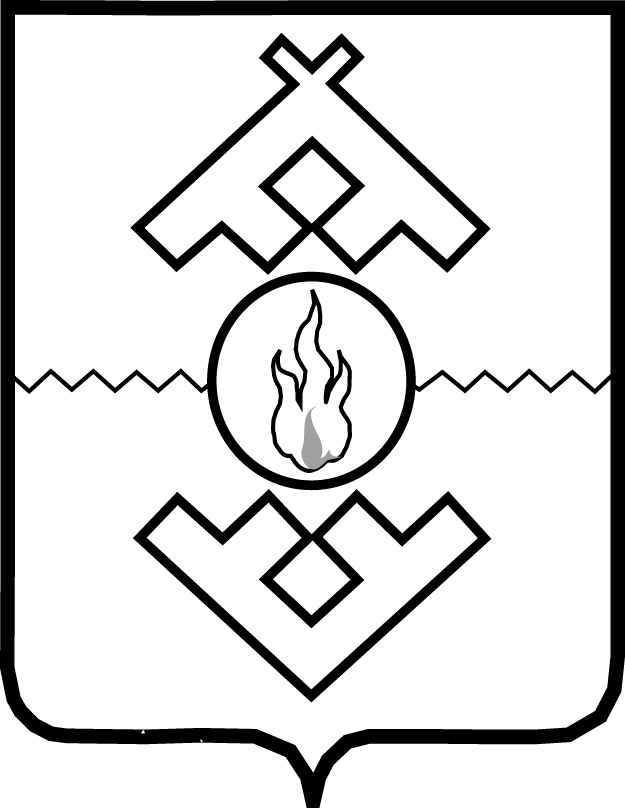 Администрация Ненецкого автономного округаПОСТАНОВЛЕНИЕот __ ________ 2015 г. № __-пг. Нарьян-МарО порядке организации и осуществлениярегионального государственного надзора в области охраны объектов культурного наследияВ соответствии с пунктом 4.2 статьи 9.2 и статьей 11 Федерального закона № 73-ФЗ от 25.06.2002 «Об объектах культурного наследия (памятниках истории и культуры) народов Российской Федерации» и пунктом 13 статьи 5 от 13.03.2008 № 14-оз «Об объектах культурного наследия (памятниках истории и культуры), расположенных на территории Ненецкого автономного округа», Администрация Ненецкого автономного округа ПОСТАНОВЛЯЕТ:1. Утвердить Порядок организации и осуществления регионального государственного надзора в области охраны объектов культурного наследия согласно Приложению.2. Признать утратившим силу:1) постановление Администрации Ненецкого автономного округа от 01.08.2011 № 151-п «Об утверждении форм документов, составляемых в ходе и по результатам проведения проверок соблюдения требований сохранения, использования, популяризации и государственной охраны объектов культурного наследия, а также порядка их заполнения и учета»;2) постановление Администрации Ненецкого автономного округа от 02.12.2011 № 269-п «О внесении изменений в постановление Администрации Ненецкого автономного округа от 01.08.2011 N 151-п».3. Настоящее постановление вступает в силу после его официального опубликования.ГубернаторНенецкого автономного округа                                                           И.В. КошинПриложениек постановлению Администрации Ненецкого автономного округаот __.__.2015 № __-п «О порядке организации и осуществления регионального государственного надзора в области охраны объектов культурного наследия»Порядокорганизации и осуществления регионального государственного надзора в области охраны объектов культурного наследия1. Настоящий Порядок определяет механизм организации и осуществления регионального государственного надзора за состоянием, содержанием, сохранением, использованием, популяризацией и государственной охраной объектов культурного наследия (памятников истории и культуры) народов Российской Федерации, расположенных на территории Ненецкого автономного округа (далее - объекты культурного наследия) регионального значения, объектов культурного наследия местного (муниципального) значения и выявленных объектов культурного значения (далее - региональный государственный надзор).2. Региональный государственный надзор осуществляется Департаментом образования, культуры и спорта Ненецкого автономного округа (далее – Департамент). Непосредственно региональный государственный надзор осуществляется Комитетом охраны объектов культурного наследия Департамента (далее – Комитет).4. Региональный государственный надзор уполномочены осуществлять следующие должностные лица Комитета:1) председатель Комитета;2) государственные гражданские служащие Комитета, замещающие в Департаменте должности государственной гражданской службы Ненецкого автономного округа, относящиеся к категории специалисты (далее - должностные лица).5. Должностные лица при осуществлении полномочий по региональному государственному надзору пользуются правами, предусмотренными пунктом 6 статьи 11 Федерального закона от 25.06.2002 № 73-ФЗ «Об объектах культурного наследия (памятниках истории и культуры) народов Российской Федерации», соблюдают ограничения и выполняют обязанности (далее – Федеральный закон), установленные статьями 15 - 18 Федерального закона от 26.12.2008 № 294-ФЗ «О защите прав юридических лиц и индивидуальных предпринимателей при осуществлении государственного контроля (надзора) и муниципального контроля» (далее – Федеральный закон «О защите прав юридических лиц и индивидуальных предпринимателей при осуществлении государственного контроля (надзора) и муниципального контроля»), а также несут ответственность в соответствии с законодательством Российской Федерации за неисполнение или ненадлежащее исполнение возложенных на них полномочий.6. Региональный государственный надзор осуществляется посредством:1) организации и проведения плановых и внеплановых проверок в форме документарных и (или) выездных проверок выполнения органами государственной власти, органами местного самоуправления, а также юридическими лицами, индивидуальными предпринимателями и физическими лицами обязательных требований (далее - проверка);2) проведения мероприятий по контролю за состоянием объектов культурного наследия;3) принятия предусмотренных законодательством Российской Федерации мер по пресечению и (или) устранению последствий выявленных нарушений, в том числе выдача обязательных для исполнения предписаний об отмене решений органов государственной власти или органов местного самоуправления, принятых с нарушением Федерального закона, или о внесении в них изменений;4) осуществления систематического наблюдения за исполнением обязательных требований при осуществлении органами государственной власти, органами местного самоуправления, а также юридическими лицами, индивидуальными предпринимателями и физическими лицами своей деятельности (далее - систематическое наблюдение).7. Мероприятия по контролю за состоянием объектов культурного наследия проводятся должностными лицами Комитета посредством обследований (осмотров) объектов культурного наследия, территорий объектов культурного наследия, зон охраны объектов культурного наследия, территорий исторических поселений, а также расположенных на них зданий, строений и сооружений.8. Систематическое наблюдение в отношении объектов культурного наследия осуществляется должностными лицами Комитета в форме мониторинга:1) состояния объектов культурного наследия, территорий объектов культурного наследия, зон охраны объектов культурного наследия, территорий исторических поселений, а также расположенных на них зданий, строений и сооружений;2) проведения работ по сохранению объектов культурного наследия;3) решений, принимаемых органами государственной власти или органами местного самоуправления, по вопросам, относящимся к предмету государственного надзора.9. Мероприятия по контролю за состоянием объектов культурного наследия и систематическое наблюдение в отношении объектов культурного наследия проводятся должностными лицами Комитета на основании заданий Департамента.Порядок выдачи такого задания и его форма устанавливаются приказом Департамента.10. Предметом регионального государственного надзора являются:1) соблюдение органами государственной власти, органами местного самоуправления, а также юридическими лицами, индивидуальными предпринимателями и физическими лицами обязательных требований, в том числе:требований к содержанию и использованию объекта культурного наследия, требований к сохранению объекта культурного наследия, требований к обеспечению доступа к объекту культурного наследия;градостроительных регламентов в границах территорий зон охраны объекта культурного наследия, в границах территории достопримечательного места, в границах территории исторического поселения и установленных для этих территорий особых режимов использования земель, требований к осуществлению деятельности в границах территории достопримечательного места;требований к осуществлению деятельности в границах территории объекта культурного наследия либо особого режима использования земельного участка, водного объекта или его части, в границах которых располагается объект археологического наследия;2) осуществление органами государственной власти, органами местного самоуправления, а также юридическими лицами, индивидуальными предпринимателями и физическими лицами:мер по обеспечению сохранности объекта культурного наследия, включенного в единый государственный реестр объектов культурного наследия, выявленного объекта культурного наследия или объекта, обладающего признаками объекта культурного наследия в соответствии со статьей 3 Федерального закона, обнаруженного в ходе проведения изыскательских, проектных, земляных, строительных, мелиоративных, хозяйственных работ, указанных в статье 30 Федерального закона работ по использованию лесов и иных работ;мер по обеспечению сохранности объектов культурного наследия, предусмотренных проектной документацией на строительство, реконструкцию, капитальный ремонт объектов капитального строительства, на проведение работ по сохранению объектов культурного наследия;3) выполнение предписаний Департамента, в том числе предписаний об отмене решений органов государственной власти или органов местного самоуправления, принятых с нарушением Федерального закона, или о внесении в них изменений.11. К отношениям, связанным с организацией регионального государственного надзора, в отношении:органов государственной власти применяются положения Федерального закона «О защите прав юридических лиц и индивидуальных предпринимателей при осуществлении государственного контроля (надзора) и муниципального контроля» с учетом особенностей, установленных настоящим Порядком;органов местного самоуправления применяются положения статьи 77 Федерального закона от 06.10.2003 № 131-ФЗ «Об общих принципах организации местного самоуправления в Российской Федерации» (далее – Федеральный закон «Об общих принципах организации местного самоуправления в Российской Федерации») с учетом особенностей, установленных статьей 11 Федерального закона;юридических лиц и индивидуальных предпринимателей применяются положения Федерального закона «О защите прав юридических лиц и индивидуальных предпринимателей при осуществлении государственного контроля (надзора) и муниципального контроля» с учетом особенностей, установленных статьей 11 Федерального закона.12. В отношении органов государственной власти проводятся плановые и внеплановые проверки в форме документарных проверок.Плановые проверки органов государственной власти проводятся должностными лицами Комитета не чаще одного раза в 3 года на основании утверждаемого приказом руководителя Департамента ежегодного плана проведения плановых проверок.13. Внеплановые проверки органов государственной власти проводятся должностными лицами Комитета на основании распоряжения руководителя Департамента.Основанием для проведения внеплановой проверки органа государственной власти является:1) истечение срока исполнения ранее выданного предписания об устранении выявленного нарушения обязательных требований;2) поступление в Департамент обращений и заявлений граждан, в том числе индивидуальных предпринимателей, юридических лиц, информации от органов государственной власти, органов местного самоуправления, из средств массовой информации о фактах нарушения органом государственной власти обязательных требований.14. Плановые проверки органов местного самоуправления проводятся должностными лицами Комитета не чаще одного раза в 2 года на основании утверждаемого руководителем Департамента ежегодного плана проведения проверок, согласованного в порядке, предусмотренном Федеральным законом «Об общих принципах организации местного самоуправления в Российской Федерации», с органами прокуратуры Ненецкого автономного округа.15. Внеплановые проверки органов местного самоуправления проводятся должностными лицами Комитета на основании распоряжения руководителя Департамента, согласованного с органами прокуратуры Ненецкого автономного округа, в порядке, предусмотренном частью 2 статьи 77 Федерального закона «Об общих принципах организации местного самоуправления в Российской Федерации».16. Плановые проверки юридических лиц и индивидуальных предпринимателей проводятся должностными лицами Комитета не чаще одного раза в 3 года на основании утверждаемого руководителем Департамента ежегодного плана проведения плановых проверок, согласованного в порядке, предусмотренном Федеральным законом «О защите прав юридических лиц и индивидуальных предпринимателей при осуществлении государственного контроля (надзора) и муниципального контроля», с органами прокуратуры Ненецкого автономного округа.17. Внеплановые проверки юридических лиц и индивидуальных предпринимателей проводятся при наличии оснований, предусмотренных частью 2 статьи 10 Федерального закона «О защите прав юридических лиц и индивидуальных предпринимателей при осуществлении государственного контроля (надзора) и муниципального контроля».18. Организация и проведение проверок юридических лиц и индивидуальных предпринимателей, срок их проведения, оформление результатов данных проверок и принятие мер в отношении фактов нарушений, выявленных должностными лицами Комитета при проведении таких проверок, осуществляются в соответствии с требованиями, установленными статьями 9 - 17 Федерального закона «О защите прав юридических лиц и индивидуальных предпринимателей при осуществлении государственного контроля (надзора) и муниципального контроля».19. Региональный государственный надзор в отношении физических лиц (за исключением индивидуальных предпринимателей), занимаемых или используемых ими жилых помещений, являющихся объектами культурного наследия, частями объектов культурного наследия либо расположенных на территории объектов культурного наследия или в зонах их охраны (далее - жилые помещения), осуществляется должностными лицами Комитета с согласия собственников жилых помещений в соответствии с положениями, установленными статьей 11 Федерального закона.Дата и время посещения должностными лицами Комитета жилого помещения, занимаемого физическим лицом, для проведения его обследования (осмотра) должны быть предварительно согласованы с указанным физическим лицом посредством направления извещения о посещении и обследовании (осмотре) жилого помещения не менее чем за 3 рабочих дня до такого посещения и обследования (осмотра) заказным почтовым отправлением с уведомлением о вручении.Форма извещения о посещении и обследовании (осмотре) жилого помещения устанавливается приказом Департамента.20. По результатам проверки должностными лицами Комитета, проводящими проверку, составляется акт проверки по форме, утверждаемой Департаментом.Акт проверки составляется в двух экземплярах, один из которых в течение 3 рабочих дней вручается под расписку об ознакомлении либо об отказе в ознакомлении с актом проверки либо направляется заказным почтовым отправлением с уведомлением о вручении руководителю, уполномоченному представителю проверяемого органа государственной власти, органа местного самоуправления, юридического лица, индивидуальному предпринимателю, физическому лицу.21. В случае выявления при осуществлении регионального государственного надзора должностными лицами Комитета нарушений обязательных требований принимаются следующие меры:1) выдача предписаний, в том числе:об устранении выявленных нарушений обязательных требований, предъявляемых к собственнику или иному законному владельцу объекта культурного наследия либо земельного участка, водного объекта или его части, в границах которых располагается объект археологического наследия, объекта недвижимого имущества, расположенного в зонах охраны объектов культурного наследия;об устранении нарушений особого режима использования земель в границах зон охраны объекта культурного наследия;об устранении нарушений требований к осуществлению деятельности в границах территории объекта культурного наследия либо особого режима использования земельного участка, водного объекта или его части, в границах которых располагается объект археологического наследия;о приостановлении изыскательских, проектных, земляных, строительных, мелиоративных, хозяйственных работ, указанных в статье 30 Федерального закона работ по использованию лесов и иных работ;2) привлечение к административной ответственности и принятие мер по предотвращению правонарушений;3) направление в уполномоченные органы материалов, связанных с нарушениями обязательных требований, для решения вопросов о возбуждении уголовных дел по признакам преступлений;4) предъявление в суд:исков о понуждении исполнить обязательства в области сохранения, использования, популяризации и государственной охраны объектов культурного наследия в натуре;в случае если собственник объекта культурного наследия, включенного в единый государственный реестр объектов культурного наследия, выявленного объекта культурного наследия либо собственник земельного участка, в границах которого располагается объект археологического наследия, не выполняет требований к сохранению объекта культурного наследия или совершает действия, угрожающие сохранности объекта культурного наследия и влекущие утрату им своего значения, исков об изъятии из собственности указанных лиц объекта культурного наследия либо земельного участка, в границах которого располагается объект археологического наследия;в случае если объект культурного наследия, включенный в единый государственный реестр объектов культурного наследия, уничтожен по вине собственника данного объекта или пользователя данным объектом либо по вине владельца земельного участка, в границах которого располагался объект археологического наследия, исков о безвозмездном изъятии у указанных лиц земельного участка в границах территории объекта культурного наследия, являющегося неотъемлемой частью объекта культурного наследия, либо земельного участка, в границах которого располагался объект археологического наследия.22. Формы предписаний, указанных в подпункте 1 пункта 21 настоящего Порядка, утверждаются Департаментом.23. Сроки и последовательность проведения административных процедур при осуществлении регионального государственного надзора устанавливаются административным регламентом, разрабатываемым и утверждаемым Департаментом.24. Решения и действия (бездействие) должностных лиц Департамента, осуществляющих региональный государственный надзор, могут быть обжалованы в административном и (или) судебном порядке в соответствии с законодательством Российской Федерации.25. При осуществлении регионального надзора Департамент осуществляет взаимодействие с органами прокуратуры Ненецкого автономного округа, другими органами государственной власти, органами местного самоуправления, экспертными организациями и другими организациями.26. Информация о результатах регионального государственного надзора размещается на официальном сайте Департамента в информационно-телекоммуникационной сети «Интернет».____________